Proceduri de generareDiagrama claselor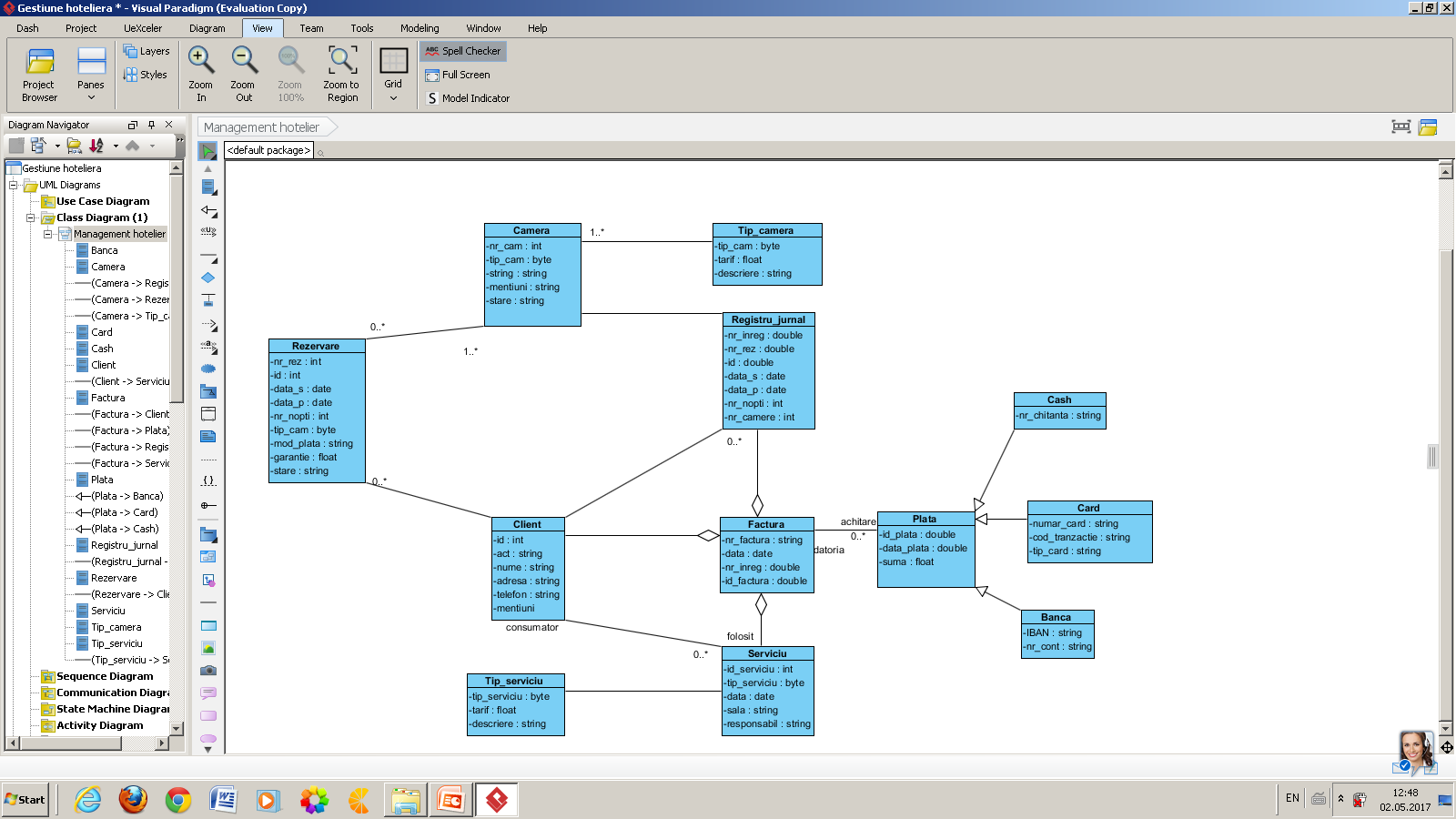 Pentru clasele persistente se adauga stereotipul ORM PersistableClick dreapta - Synchronize to entity-relationship diagram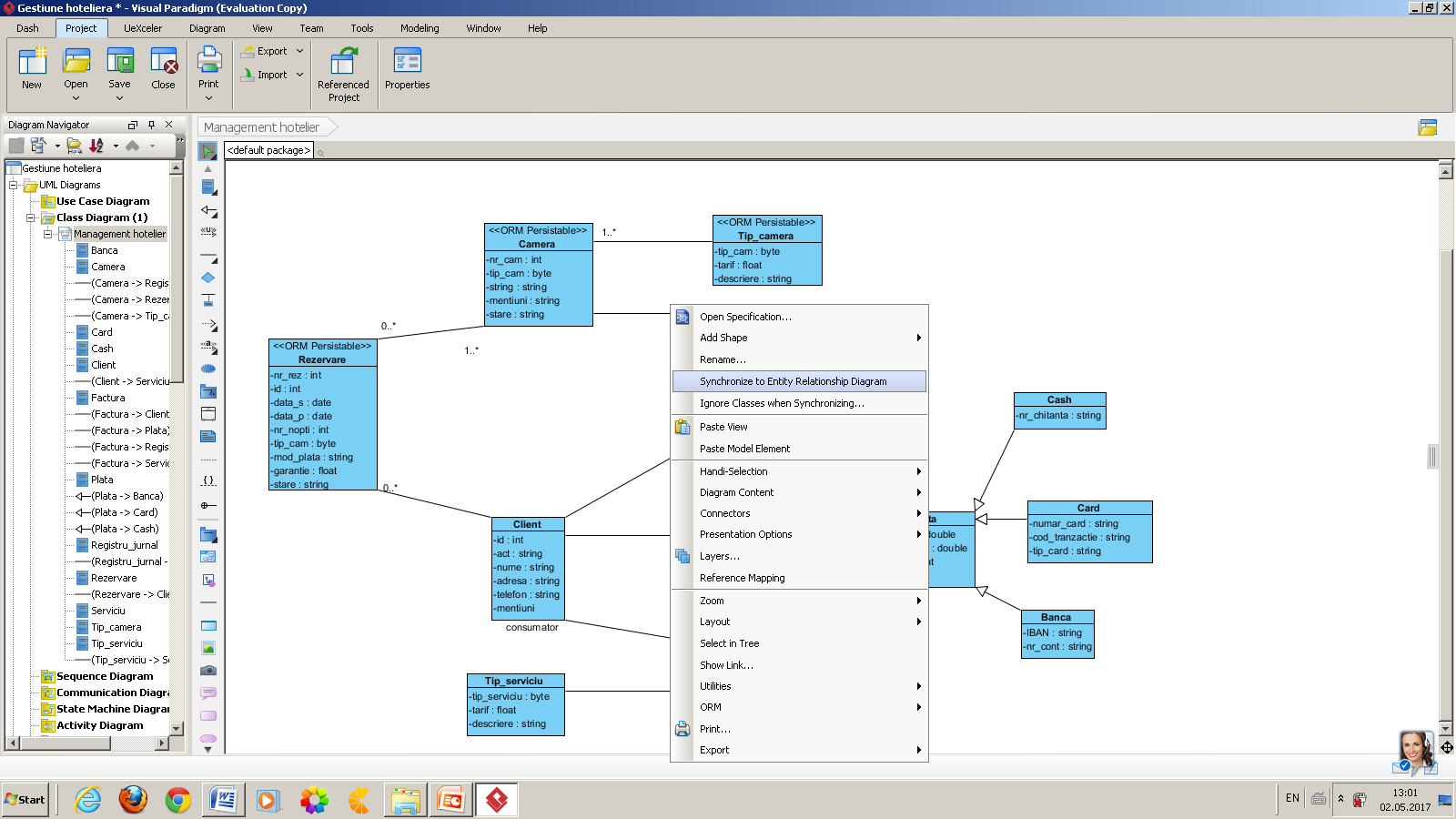 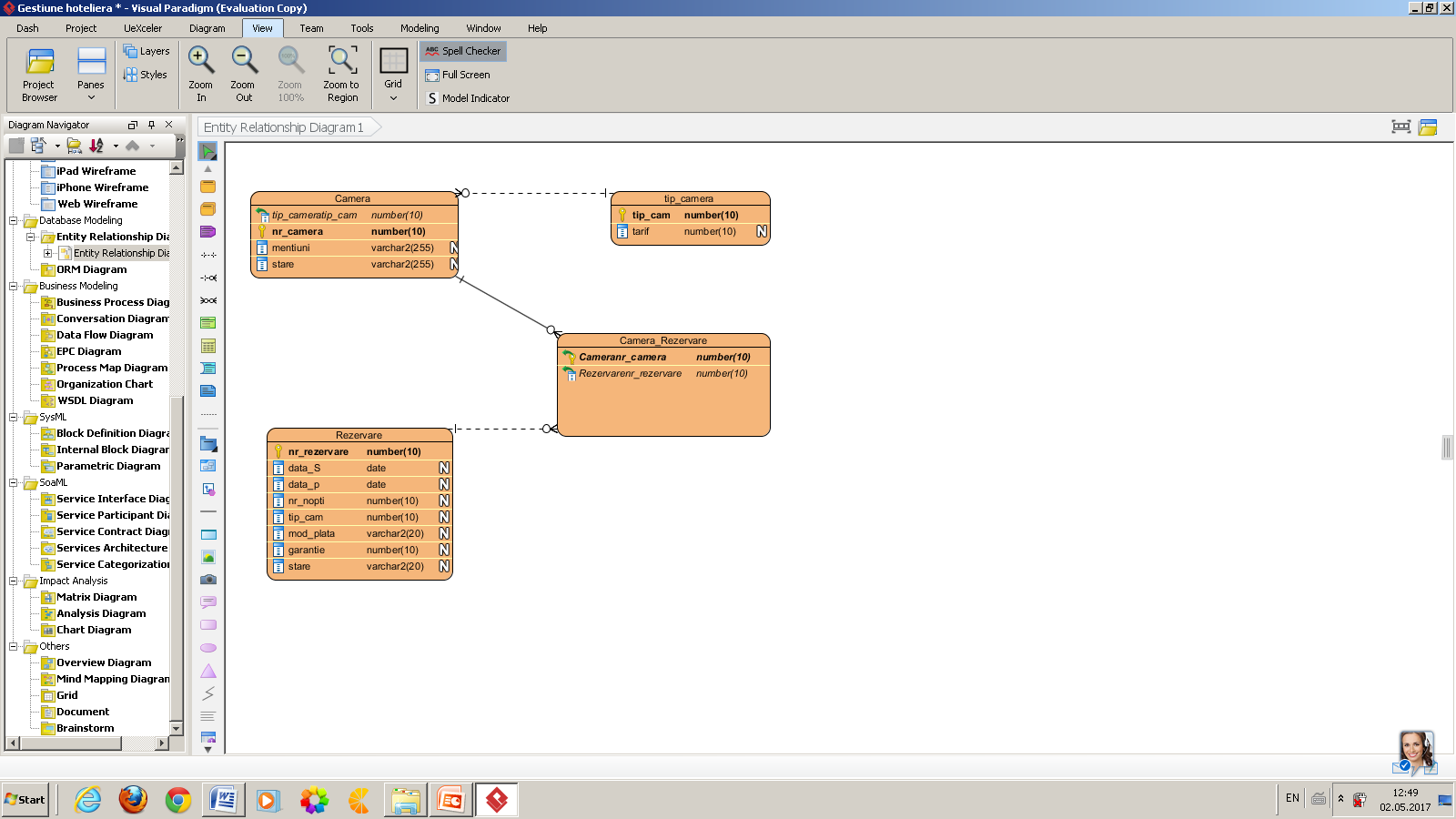 Se pot adauga relatii, tabele, view-uri, proceduri stocate etcGenerarea bazei de date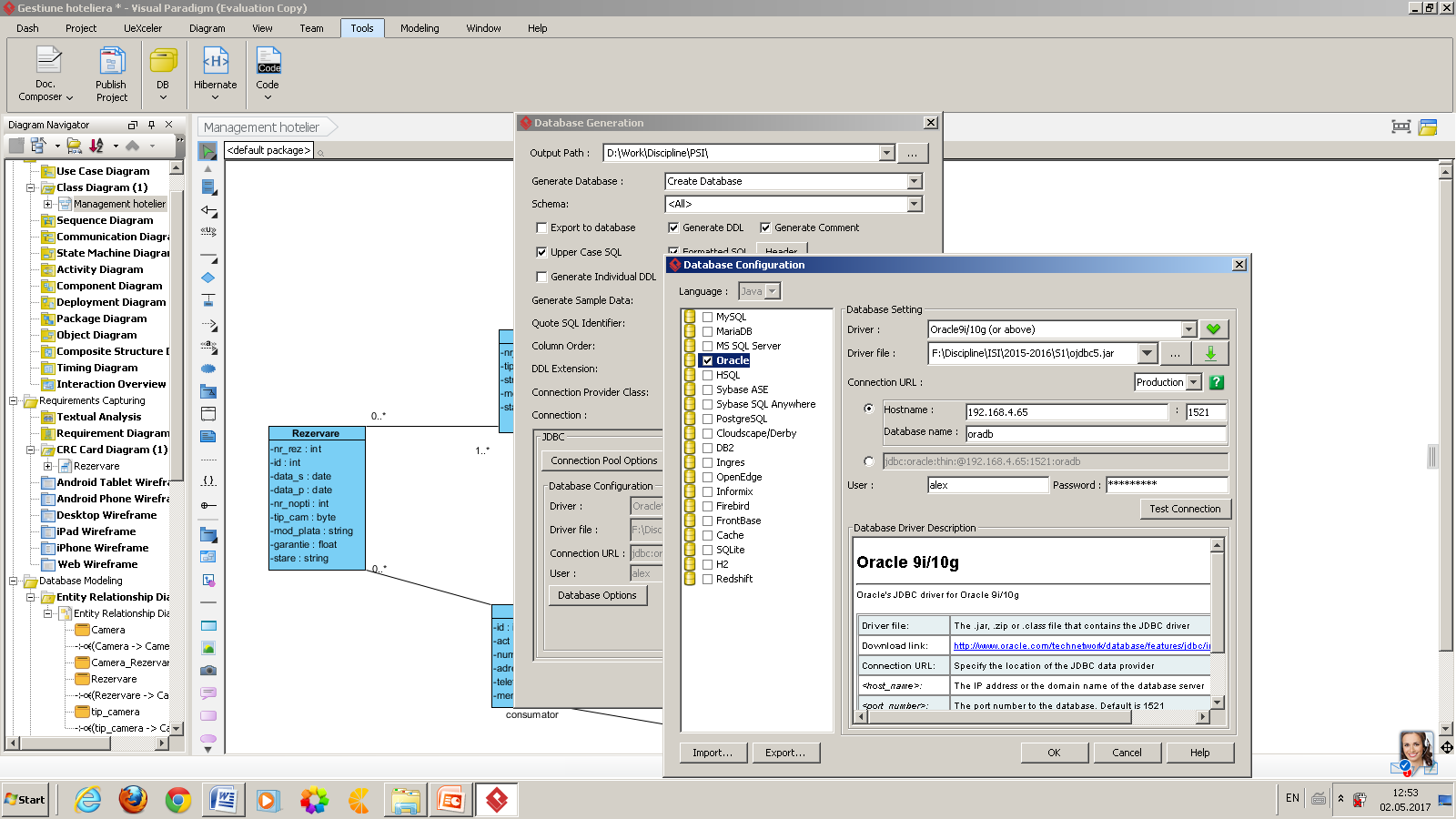 Card CRC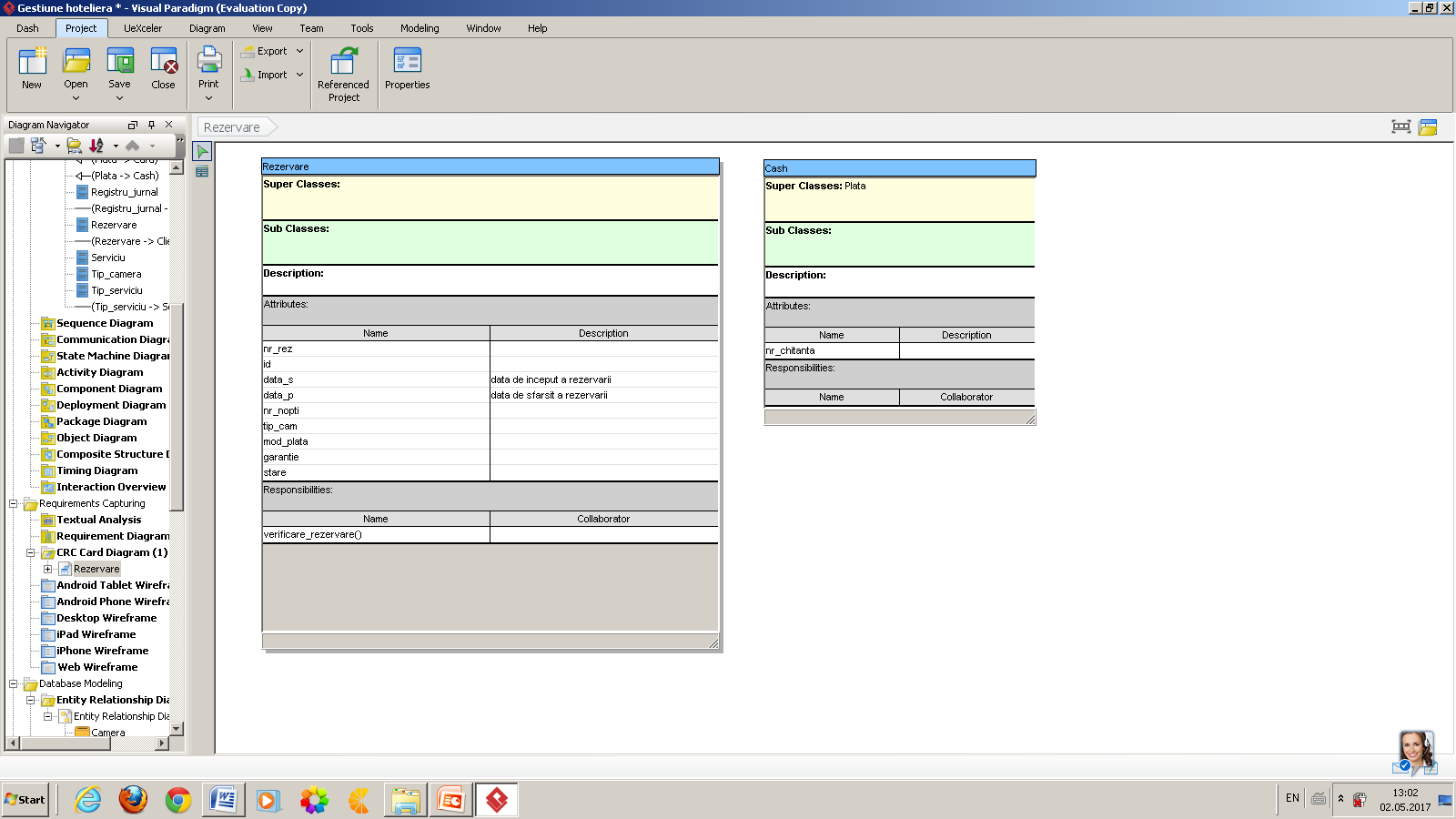 Generare cod in Java sau C++Meniul Tools, optiunea Code/Generate Java Code, butonul Advanced options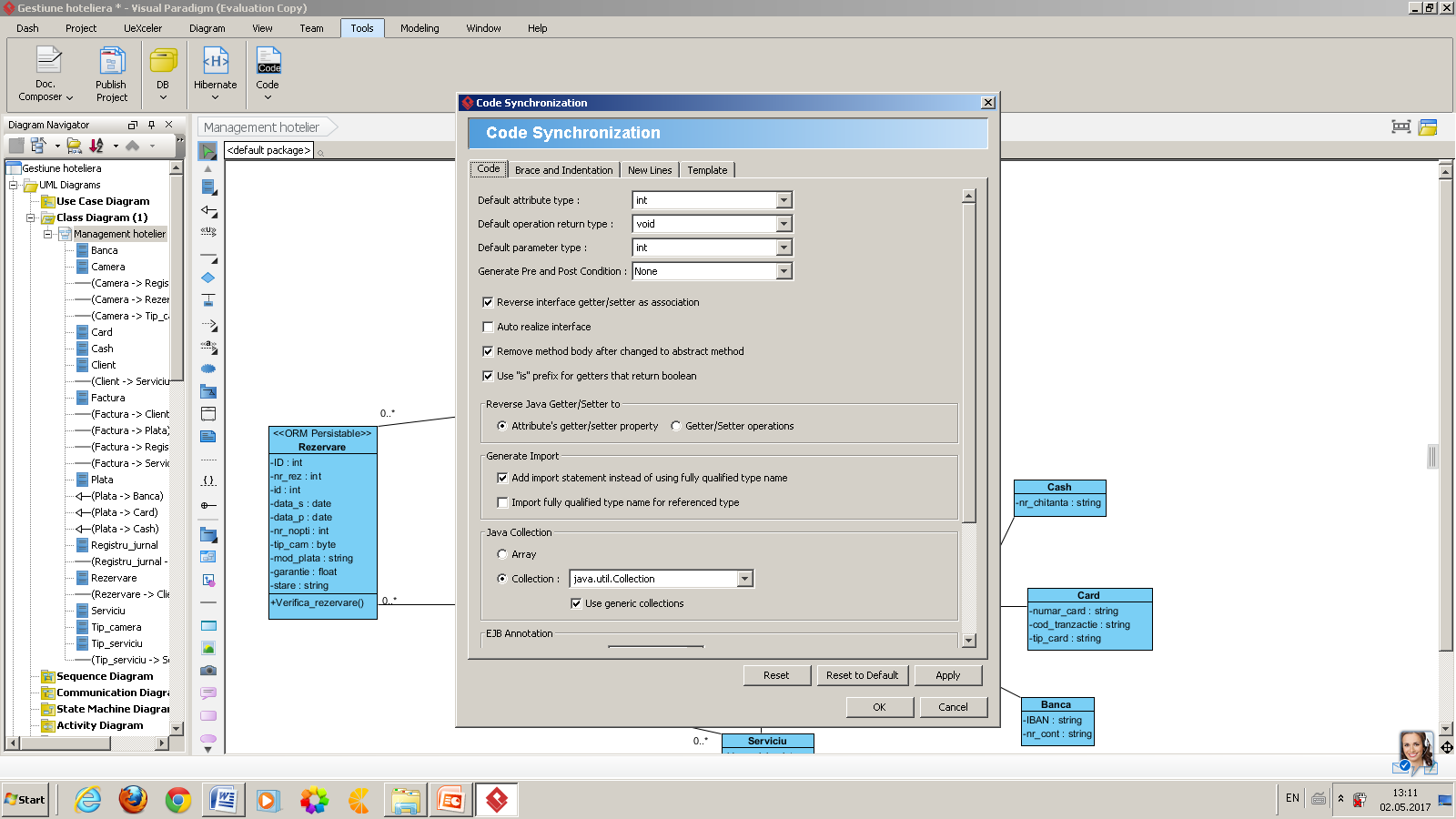 Pentru fiecare clasa Java: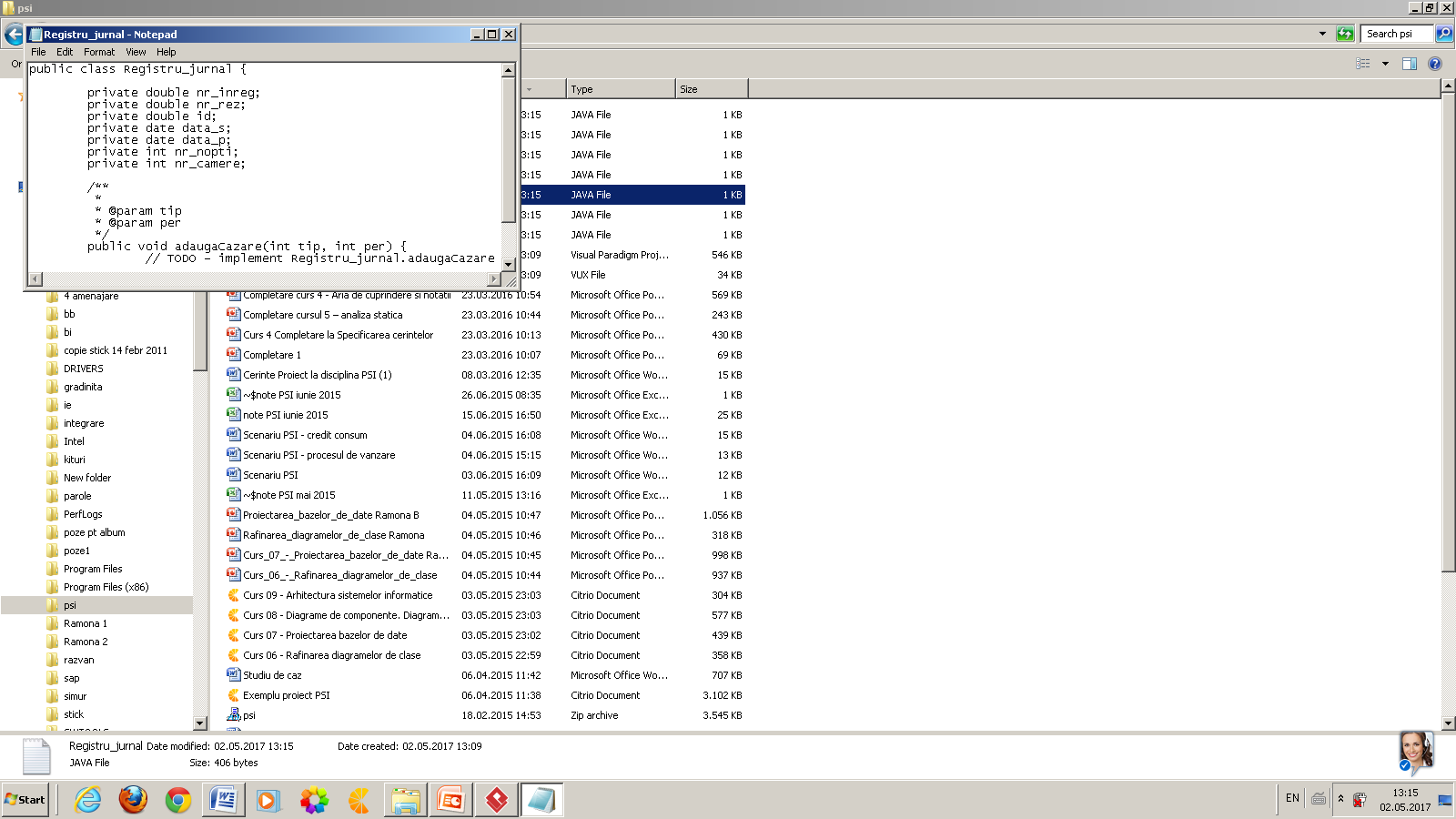 